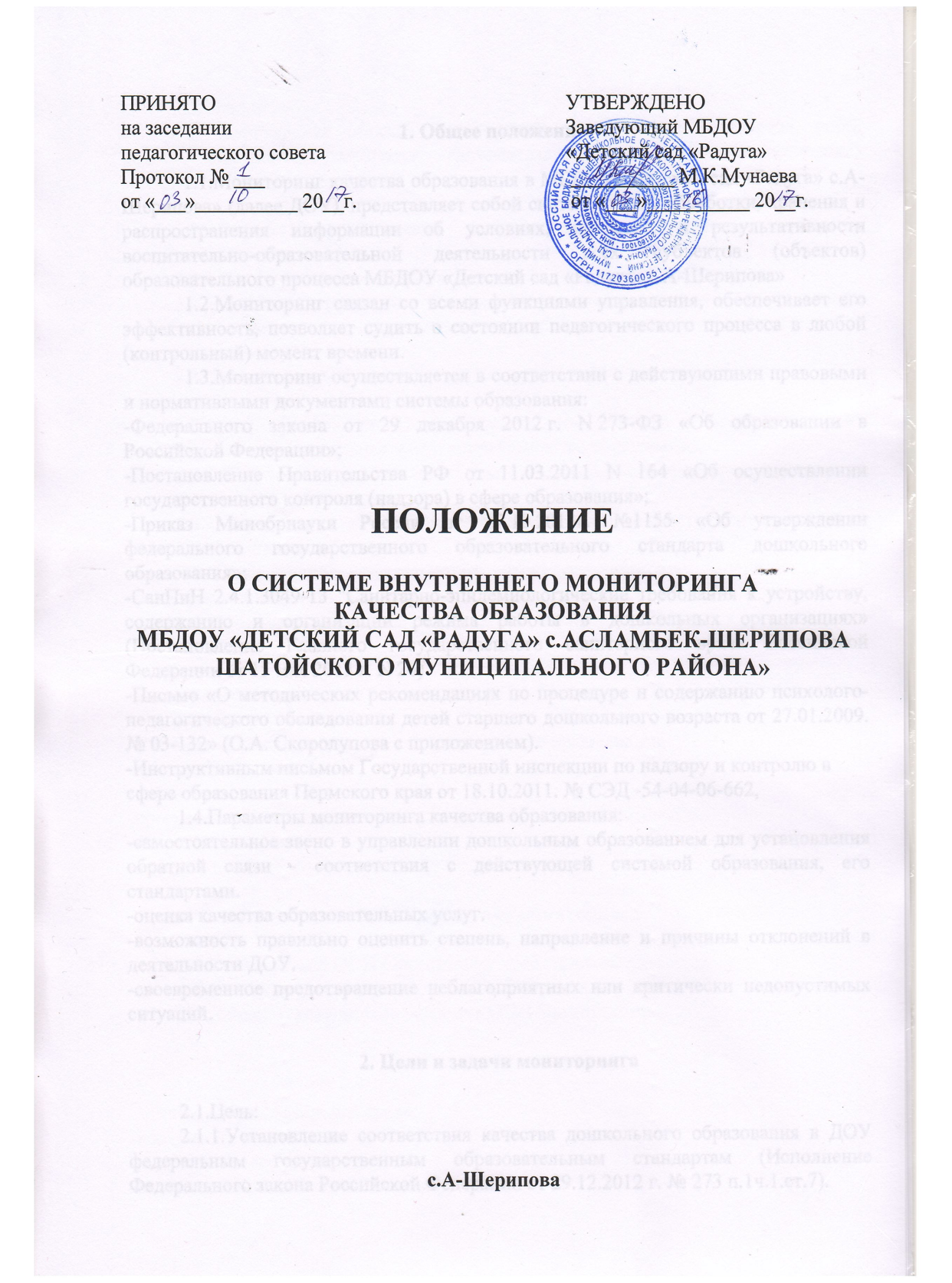 1. Общее положение1.1.Мониторинг качества образования в МБДОУ «Детский сад «Радуга» с.А-Шерипова» (далее ДОУ), представляет собой систему сбора, обработки, хранения и распространения информации об условиях, процессе, и результативности воспитательно-образовательной деятельности всех субъектов (объектов) образовательного процесса МБДОУ «Детский сад «Радуга» с.А-Шерипова»1.2.Мониторинг связан со всеми функциями управления, обеспечивает его эффективность, позволяет судить о состоянии педагогического процесса в любой (контрольный) момент времени.1.3.Мониторинг осуществляется в соответствии с действующими правовыми и нормативными документами системы образования:-Федерального закона от 29 декабря 2012 г. N 273-ФЗ «Об образовании в Российской Федерации»;-Постановление Правительства РФ от 11.03.2011 N 164 «Об осуществлении государственного контроля (надзора) в сфере образования»;-Приказ Минобрнауки России от 17.10.2013г. №1155 «Об утверждении федерального государственного образовательного стандарта дошкольного образования»;-СанПиН 2.4.1.3049-13 "Санитарно-эпидемиологические требования к устройству, содержанию и организации режима работы в дошкольных организациях» (Постановление Главного государственного санитарного врача Российской Федерации от 15 мая 2013 г. N 26)-Письмо «О методических рекомендациях по процедуре и содержанию психолого-педагогического обследования детей старшего дошкольного возраста от 27.01.2009. № 03-132» (О.А. Скоролупова с приложением).-Инструктивным письмом Государственной инспекции по надзору и контролю в сфере образования Пермского края от 18.10.2011. № СЭД -54-04-06-662,1.4.Параметры мониторинга качества образования:-самостоятельное звено в управлении дошкольным образованием для установления обратной связи - соответствия с действующей системой образования, его стандартами.-оценка качества образовательных услуг.-возможность правильно оценить степень, направление и причины отклонений в деятельности ДОУ.-своевременное предотвращение неблагоприятных или критически недопустимых ситуаций.2. Цели и задачи мониторинга2.1.Цель:2.1.1.Установление соответствия качества дошкольного образования в ДОУ федеральным государственным образовательным стандартам (Исполнение Федерального закона Российской Федерации от 29.12.2012 г. № 273 п.1ч.1.ст.7).2.2.Задачи:2.2.1.Определение объекта мониторинга; установление стандартов, норм; подбор, адаптация, разработка, систематизация нормативно-диагностических материалов, методов контроля.2.2.2.Сбор информации по различным аспектам образовательного процесса.2.2.3.Обработка и анализ информации по различным аспектам образовательного процесса.2.2.4.Интерпретация и комплексная оценка полученной информации.2.2.5.Принятие решения об изменении образовательной деятельности, разработка и реализация индивидуальных маршрутов психолого-педагогического сопровождения детей.2.3.Функциями внутреннего мониторинга качества образования в ДОУ являются:2.3.1Сбор данных по Организации в соответствии с муниципальными показателями и индикаторами мониторинга качества образования.2.3.2.Получение сравнительных данных, выявление факторов влияния на динамику качества образования.2.3.3.Определение и упорядочение информации о состоянии и динамике качества образования в базе данных Организации.2.3.4.Координация деятельности структур, которые задействованы в процедуре мониторинга.2.4.Основными принципами проведения мониторинга являются:-целостность;-непрерывность;-оперативность;-приоритет управления;-соответствие целей мониторинга средствам его организации;-целесообразность;-научность;-прогностичность (нацеленность на прогноз);-непротиворечивость;-информационная открытость.3. Направлекние мониторинга3.1.Соответствие ООП Организации требованиям.3.2.Качество условий реализации ООП Организации.3.2.Качество результатов освоения ООП Организации.4. Объекты мониторинга4.1.Образовательная среда:-контингент воспитанников;-кадровое обеспечение;-нормативно-правовое обеспечение.4.2.Воспитанники:-степень адаптации к детскому саду;-уровень освоения образовательных областей;-уровень развития психических свойств;-антропометрические показатели.4.3.Педагогические работники:-уровень профессиональной компетентности;-качество и результативность работы;-уровень инновационной деятельности;-анализ педагогических затруднений;-самообразование.4.4.Образовательный процесс:-организация питания;-выполнение режимных моментов;-освоение образовательных областей;-анализ условий организации воспитательно- образовательного процесса.-анализ соблюдения режима дня.5. Субъекты мониторинга5.1.Субъекты мониторинга:-руководитель;-педагогический коллектив;-дети, родители.5.2.Мониторинг осуществляется заведующим, старшим воспитателем, специалистами, воспитателями в пределах их компетенции.6. Виды мониторинга:По этапам: входной, итоговый;По частоте процедур: разовый, периодический, систематический.7. Формы проведения мониторинга:Тематический, оперативный контроль, итоговый контроль, визуальный осмотр, наблюдение, мониторинг достижения детьми планируемых промежуточных и итоговых результатов освоения ООП ДОУ, психолого-педагогическая диагностика.4.8.Формой отчета мониторинга является аналитическая справка8. Методы мониторинга8.1.Анализ документов.8.2.Обследование.8.3.Наблюдение за организацией образовательного процесса.8.4.Экспертиза.8.5.Анкетирование.8.6.Опрос участников образовательного процесса.8.7.Тестирование.8.8.Изучение результатов продуктивной деятельности.8.9.Диагностика и иные методы.9. Реализация мониторинга предполагает последовательностьследующих действий:-определение и обоснование объекта мониторинга;-сбор данных, используемых для мониторинга;-обработка полученных данных;-анализ и интерпретация полученных данных;-подготовка документов по итогам анализа полученных данных;-распространение результатов мониторинга;-пути решения выявленных проблем.10. Организация мониторинга10.1.Мониторинг осуществляется на основе образовательной программы и годового плана работы.10.2.Состав мониторинговой группы и её руководитель утверждаются приказом заведующей ДОУ (не позднее, чем за 2 недели до начала мониторинга).10.3.Проект плана - задания к мониторингу составляется руководителем мониторинговой группы, в котором указываются направления деятельности, методы мониторинга, сроки выполнения и формы отчётности; распределяются обязанности между членами группы.10.4.План – задание утверждаются заведующим.10.6.Итоги мониторинга заслушиваются на итоговом педагогическом совете.10.7.По результатам мониторинга заведующий издаёт приказ, в котором указываются:-результаты мониторинга;-управленческое решение по результатам;-назначаются ответственные лица по исполнению решения;-указываются сроки устранения недостатков;-поощрение работников по результатам мониторинга.11. Оформление результатов по итогам мониторинга11.1.Справки по проверкам.11.2.Приказы.11.3.Управленческие решения руководителя.12. Диагностический инструментарий мониторинга12.1.Инструментарий мониторинга качества освоения основной образовательной программы дошкольного образования.12.2.О.В.Дыбина «Педагогическая диагностика компетентностей дошкольников»12.3.Н.Е. Веракса, А.Н. Веракса «Мониторинг достижения ребёнком планируемых »12.3.Набор фиксационных карт (экспертных карт) по образовательным областям с объяснением системы балльной оценки.12.4.Итоговые (сводные) таблицы для заполнения воспитателем группы, позволяющие увидеть сравнительные результаты каждого ребёнка и уровень освоения образовательной программы в целом по группе13. Периодичность и продолжительность мониторингаВо всех возрастных группах да раза в год, отводится время для педагогической диагностики: две недели в октябре в апреле.14. Мониторинг качества условий реализации основной образовательной программы(далее ООП ДОУ)Объектом данного мониторинга являются семь групп требований, обеспечивающих реализацию основной общеобразовательной программы дошкольного образования, направленных на достижение планируемых результатов дошкольного образования:-требования к кадровому обеспечению;-требования к материально-техническому обеспечению;-требования к учебно-материальному обеспечению;-требования к медико-социальному обеспечению;-требования к информационно-методическому обеспечению;-требования к психолого-педагогическому обеспечению.-требования к кадровому обеспечению;-требования к финансовому обеспечению.15. Мониторинг качества образовательного процесса15.1.Здоровьесбережение в ДОУ;-планирование: основная общеобразовательная программа ДОУ, план работы ДОУ на год, планы педагогов, специалистов, планы взаимодействия с социумом;-качество реализации ООП ДОУ в соответствии с требованиями ФГОС;-взаимодействие воспитателей и специалистов, взаимодействие ДОУ и семьи;-непрерывность профессионального развития педагогов.16. Программа мониторинга16.1.Этапы мониторинговой деятельности:16.1. 1.Подготовительный:-анализ имеющихся данных;-условий и факторов;-постановка цели;-определение объекта;-установление сроков;-изучение необходимых материалов;-разработка инструкций и инструментария;-создание технологического пакета.16.1.2 Организационный:-проведение организационных совещаний;-распределение обязанностей между специалистами консультации по ознакомлению с содержанием технологического пакета.16.1.3 Диагностический:-сбор информации по интересующей проблеме, изучение документации;-наблюдение;-тестирование, беседы с детьми, выполнение диагностических заданий-использование, социологических методов (контрольные срезы,-хронометраж, интервьюирование, анкетирование, собеседование) и-сопоставление результатов с примерными типологическими характеристиками воспитанников;-определение состава дифференцированных подгрупп с низким,средним, и высоким уровнями освоения образовательных областей.16.1.4 Аналитический:-систематизация, обработка и анализ полученной информации,-сопоставление результатов, формулирование выводов-написание аналитической справки по группам16.1.5 Итоговый:-составление прогнозов;-составление образовательных маршрутов (воспитатель и специалисты);-выработка предложений и рекомендаций для принятия управленческого;-решения;-определение сроков выполнения рекомендаций.17. Распределение функциональных обязанностей участниковмониторинговых исследований17.1. Группа мониторинга:-участвует в разработке методики оценки качества образования;-в разработке системы показателей, характеризующих состояние и динамику развития ДОУ;-проводит мониторинговые исследования;-анализирует результаты мониторинга;-ведет учет результатов мониторинга;-вырабатывает рекомендации по устранению выявляемых недостатков.Заведующий ДОУ:-устанавливает и утверждает порядок, периодичность проведения мониторинговых исследований;-определяют пути дальнейшего развития ДОУ;-обеспечивает на основе образовательной программы проведение в ДОУ контрольно-оценочных процедур, мониторинговых, социологических и статистических исследований по вопросам качества образования;-принимает управленческие решения по развитию качества образования на основе анализа результатов.17.2.Старший воспитатель:-организует систему мониторинга качества образования в ДОУ;-осуществляет сбор, обработку, хранение и представление информации о состоянии и динамике развития качества;-анализирует результаты оценки качества образования на уровне ДОУ;-обеспечивает предоставление информации о качестве образования на муниципальный и региональный уровни системы оценки качества образования;-формирует информационно – аналитические материалы по результатам оценки качества образования (анализ работы ДОУ за учебный год, публичный доклад заведующей);-проводит контроль за проведением мониторинга в каждой возрастной группе;-анализирует динамику уровня развития воспитанников каждой возрастной группы;-разрабатывает и предлагает педагогам рекомендации по повышению уровня организации воспитательно – образовательного процесса.17.3.Воспитатели, специалисты:-проводят мониторинг развития каждого воспитанника;-анализируют динамику развития личности каждого воспитанника;-разрабатывают и предлагают родителям рекомендации по воспитанию и обучению детей;-своевременно доводят итоги мониторинга до сведения родителей;-своевременно предоставляют информацию старшему воспитателю.17.4.Медсестра ДОУ:-осуществляет отслеживание состояния здоровья воспитанников, физическое развитие;-заболеваемость, посещаемость, санитарное состояние помещений, групповых участков ДОУ;-контролирует вопросы организации питания детей;-выявляет факторы, отрицательно влияющие на самочувствие и здоровье детей;-выполняет мониторинг материально-технического обеспечения образовательного процесса.